РАБОТАЕМ ПО УМК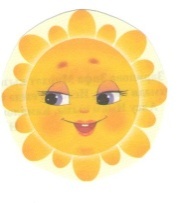  «Татарча сөйләшәбез» - «Говорим по - татарски»            для обучения русскоязычных детей                    4 - 7 лет татарскому языку Подготовительная группа (6-7 лет) проект “Без инде хәзер зурлар, мәктәпкә илтә юллар” (Мы теперь уже большие, в школу ведут дороги)Цель - формирование первоначальных умений и навыков практического владения татарским языком в устной формеФормы деятельности детей: работа с предметами: описание, диалог с игрушкой;работа с рисунками: описание, диалог;творческие ситуативные игры: ролевые игры, интервью, ситуативные упражнения;сюжетно-ролевые игры;песенно-танцевальные игры (на основе аудиозаписей);театрализация, инсценировки (пальчиковые театры, маски);подвижные игры: игры с мячом, игра «Командир», зарядка;прослушивание аудиозаписей, пение, повторение;просмотр мультфильмов, анимационных сюжетов;интерактивные игры.Активные слова + пассивные слова – 60;   Активные слова: син кем?, хәерле көн, тычкан, бу кем?, бу нәрсә?, нишли?, йоклый, утыра, ашый, эчә, нишлисең?, ашыйм, эчәм, уйный, уйныйм, утырам, барам, кая барасың?, син нишлисең?,сикер, сикерәм, сикерә, йөгерә, төлке, йөгер, йөгерәм, чәк-чәк, өчпочмак, яшь, бүре, керпе, тавык, әтәч, үрдәк, чана, шуа, шуам, бие, бии, биим, ак, кара, җырла, җырлыйм, зур рәхмәт, китап укый, рәсем ясыйм, укыйм, дәфтәр, нәрсә яратасың? (пассивное слово) В подготовительной к школе группе дети должны уметь задавать и отвечать на вопросы: Хәлләр ничек?Нинди? Ничә? Нәрсә кирәк? Син кем? Бу кем? Бу нәрсә? Нишли? Син нишлисең? Кая барасың? организовать сюжетные игры “Кибет” – “Магазин”, “Командир”, “Угостим друзей”, разговаривать по телефону. 